  		  Langley Moor Primary SchoolLunchtime Supervisory Assistant Person Specification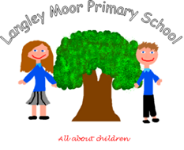 AttributesEssentialDesirableHow identifiedEducationBasic literacy and numeracy skillsWilling to undertake further training as requiredApplication form / Interview / ReferencesExperiencesKnowledge of the duties and role of a Lunchtime SupervisorPrevious experience of working with children aged  4-11 yearsExperience of working in a school environment either in a paid or voluntary capacity Application form / Interview / ReferencesSkillsGood communication skillsTo be able to work under pressureGood sense of humourRespect of colleagues and others within the school communityGood relationships with lunchtime colleagues and school staffTo be able to work as part of a teamAbility to work within the LA and school’s policies and guidelinesBasic understanding of child development and learningAn understanding of children with special needsApplication form / Interview / ReferencesPersonal qualitiesAble to use own initiativeHave a flexible approach to workAwareness of confidentialityCourteous and politeGood timekeeping and good attendance recordTo have integrityDemonstrate enthusiasmTo have patience and emotional resilience in working with challenging behavioursSensitive to the needs of children and their parentsHave a calm and positive approachApplication form / Interview / References